 بسمه‌تعالی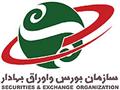 اطلاعیۀ صدور مجوز افزایش سرمایهدر اجرای قانون بازار اوراق بهادار جمهوری اسلامی ایران (مصوب آذرماه 1384)، تقاضای افزایش سرمایه و انتشار سهام جدید شرکت بیمة آسیا (سهامیعام)، در این سازمان مورد بررسی قرار گرفت. بر اساس رسیدگی انجام شده، مواردی حاکی از مغایرت با قوانین و مقررات مربوط در انتشار سهام ملاحظه نگردیده و افزایش سرمایه با مشخصات زیر و با رعایت قوانین و مقررات مربوطه، از نظر این سازمان بلامانع می‌باشد. تعداد سهام قابل انتشار: 845ر1 میلیون سهمارزش اسمی هر سهم: 000ر1 ریالمبلغ افزایش سرمایه: 845ر1میلیارد ریالمنبع تأمین افزایش سرمایه: مازاد تجدید ارزیابی دارایی‏های ثابت (زمین)موضوع افزایش سرمایه: اصلاح ساختار مالی در راستای اجرای بند 39 قانون بودجة سال 1391 کل کشور و آئین نامة اجرایی مربوطهخاطر نشان مي‌سازد، انجام افزایش سرمایه حداكثر تا شصت روز پس از تاريخ اين مجوز امكان‌پذير خواهد بود. عدم انجام افزایش سرمایه در مهلت مقرر، موجب ابطال اين مجوز گرديده و انجام آن مستلزم اخذ مجوز جديد از اين سازمان خواهد بود.           همچنین مطابق مادۀ 21 قانون بازار اوراق بهادار، ثبت اوراق بهادار نزد سازمان، به منظور حصول اطمینان از رعایت مقررات قانونی و مصوبات سازمان و شفافیت اطلاعاتی بوده و به منزلۀ تأیید مزایا، تضمین سودآوری و یا توصیه و سفارشی در مورد شرکت یا طرح مرتبط با اوراق بهادار، توسط سازمان نمی‌باشد.	غلامرضا ابوترابی